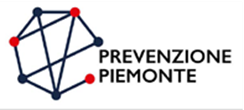 OKkio alla SALUTE è un sistema di sorveglianza nazionale su alcuni rischi comportamentali dei giovani in età scolare. Inoltre, grazie a questo sistema di sorveglianza si ha la possibilità di seguire nel tempo i cambiamenti della scuola, necessari a fare della stessa l’ambiente ideale per migliorare le condizioni di salute degli alunni (per maggiori informazioni può consultare il sito internet: http://www.epicentro.iss.it/okkioallasalute/).A tal fine sono state selezionate alcune classi terze primarie, che permettono di descrivere la situazione degli alunni delle scuole primarie in generale. Viene allegato l’elenco delle classi che parteciperanno allo studio, tra cui potrà facilmente identificare anche quelle selezionate nella Sua scuola (tali classi non potranno essere sostituite con altre della stessa scuola, per ragioni legate alla rappresentatività del campione). Nel file sono presenti alcune classi riserva, identificate con il numero 3  nella colonna campione, che non saranno coinvolte in prima istanza nell’indagine.Le MODALITA’ con cui verrà realizzata l’indagine sono le seguenti:- compilazione di un questionario online da parte dei dirigenti scolastici per la raccolta di informazioni sull’ambiente scolastico, sulle attività formative riguardanti l’attività fisica e la nutrizione, svolte dalla scuola in autonomia o in collaborazione con altre istituzioni. - somministrazione di un semplice questionario, riempito dai bambini in classe, per la raccolta di informazioni sulle abitudini alimentari, sull’attività fisica e sulla sedentarietà dagli alunni;- registrazione delle misure antropometriche (peso e statura) degli alunni, effettuata dagli operatori della ASL con strumenti propri, in un’area della scuola adeguata;- compilazione da parte dei genitori di un breve questionario per la raccolta di informazioni sulle abitudini alimentari, sull’attività fisica e la sedentarietà dei bambini;- consegna di strumenti di comunicazione, per la classe e per la scuola, che potranno essere utilizzati con gli alunni per approfondire le tematiche della corretta alimentazione e di un sano stile di vita, al fine di promuovere un maggior benessere dei bambini, sia nel contesto scolastico che familiare.Le informazioni che emergeranno dall’analisi dei dati raccolti saranno completamente anonime e verranno successivamente analizzate a livello provinciale o regionale, senza confronti tra scuole o classi. I risultati dell’indagine verranno discussi con il personale scolastico e sanitario, comunicati alle famiglie e utilizzati per la programmazione di iniziative di promozione della salute degli alunni.Nelle prossime settimane sarete contattati dal Referente Okkio alla salute della vostra ASL di riferimento per accordi in merito all’avvio della indagine.NOTABENE
Abbiamo il piacere di segnalare il corso di Formazione a Distanza (FAD) dedicato agli insegnanti: La promozione della salute a scuola e nei servizi educativi per l'infanzia: strategie, competenze e strumenti”, che si propone di fornire linee e strategie per la promozione della salute nella scuola dell’infanzia e primaria, con particolare attenzione ai determinanti di salute, ai corretti stili di vita. Il corso è gratuito e prevede il rilascio di 8 crediti formativi e sarà disponibile a partire dal 1° gennaio 2023 sulla piattaforma Saepe. Il corso FAD è stato realizzato dal Centro Nazionale per la Prevenzione delle Malattie e la Promozione della Salute, dell’Istituto Superiore di Sanità, dall’IRCCS Burlo Garofolo di Trieste, con la collaborazione delle Aziende Sanitarie: Cuneo 1, Giuliano-Isontina, Roma 2, Napoli 1 e 3.La ringrazio per la cortese collaborazione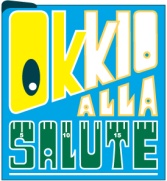 Egregio Dirigente,nel nostro Paese aumenta la preoccupazione per la notevole diffusione di patologie legate a comportamenti quali la sedentarietà e le abitudini alimentari scorrette. Una tendenza preoccupante che, purtroppo, riguarda un numero sempre crescente di bambini. Nell’ambito del programma interministeriale Guadagnare salute, il Ministero della Salute e il Ministero dell’Istruzione e del Merito hanno una storica collaborazione per conoscere la reale situazione italiana e per definire un’efficace azione educativa. L’iniziativa, chiamata OKkio alla SALUTE, coordinata dall’Istituto Superiore di Sanità e dalle Regioni, è attuabile esclusivamente attraverso una collaborazione tra mondo della scuola e mondo della salute e necessita del Suo prezioso contributo, in qualità di ponte tra Istituzione e famiglia. Gli Uffici Scolastici Regionali hanno già ricevuto comunicazione dell’iniziativa da parte dei due ministeri.Il Referente Regionale di OKkio alla SALUTE                        MARCELLO CAPUTO 